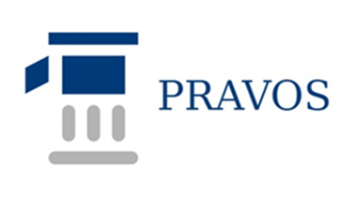 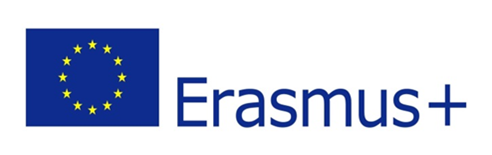 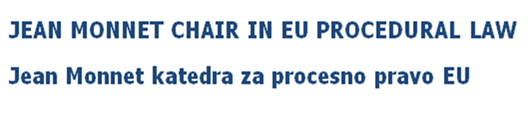 Application form for Summer School ‘’Procedural Aspects of EU Law’’,Osijek, 24-27 August 2016Note: Please enclose your CV in Europass format. Please find template at https://europass.cedefop.europa.eu/en/home Fist Name Last Name Gender M 	FLevel of study Home University Average grade in current study level City, Street and house number CountryE-mailMobile Motivation statement - interests in Summer School  ( 500 words) 